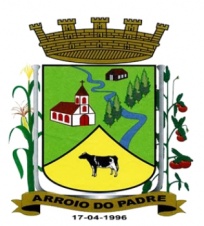 ESTADO DO RIO GRANDE DO SULMUNICÍPIO DE ARROIO DO PADREGABINETE DO PREFEITOA                                                                                                                       Mensagem 40/2016.Câmara Municipal de Vereadores                                                                                                                      Senhor Presidente                                                                                                                                                  Senhores Vereadores	Venho no uso deste lhes encaminhar para apreciação o projeto de lei 40/2016, que busca alterar o anexo II da lei Municipal Nº 1.361, de 07 de agosto de 2013. 	O anexo em comento teve sua última alteração no exercício passado através da Lei Municipal Nº 1.661, de 27 de outubro de 2015, incluindo outros equipamentos que estão a disposição de nossos agricultores para uso individual ou em separado da contratação de hora de trator agrícola, devendo o usuário realizar o pagamento de um valor diário pelo trabalho/uso. 	Acontece, no entanto, que o Município adquiriu outro equipamento, ou seja: enxada rotativa (ou encanteirador, como é conhecido por alguns) e constatando-se não estar previsto a sua remuneração pelo trabalho/uso cumpre adequar esta situação. E para suprir esta lacuna, elaborou-se o presente projeto de lei no qual também o novo equipamento está contemplado. 	Salienta-se que os valores que constam no anexo I do respectivo projeto de lei são os mesmos que são praticados pelo Município neste momento, estabelecendo-se assim o mesmo valor pela diária da enxada rotativa como aquele cobrado pelos demais equipamentos. 	Na expectativa de aprovação de mais esse projeto de lei, reforço votos de apreço e considerações. 	Arroio do Padre, 25 de abril de 2016.Leonir Aldrighi Baschi                                                                                                                                            Prefeito MunicipalImo. Sr.                                                                                                                                                                             Roni Rutz BuchveitzPresidente da Câmara Municipal de Vereadores                                                                                                       Arroio do Padre/RS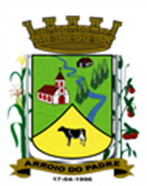 ESTADO DO RIO GRANDE DO SULMUNICÍPIO DE ARROIO DO PADREGABINETE DO PREFEITOPROJETO DE LEI Nº 40 DE 25 DE ABRIL DE 2016.Altera o anexo II, da Lei Municipal nº 1.361, de 07 de agosto de 2013.	Art. 1º A presente Lei altera o anexo II da Lei Municipal Nº 1.361, de 07 de agosto de 2013.	Art. 2º O anexo II da Lei Municipal Nº 1.361, de 07 de agosto de 2013, passará a vigorar conforme o anexo I desta Lei.	Art. 3º Fica revogada no ato de publicação desta Lei, a Lei Municipal Nº 1.661, de 27 de outubro de 2015, mantendo-se inalteradas as demais disposições da Lei Municipal Nº 1.361/2013 e vigentes nesta data.	Art. 4º Esta Lei entra em vigor na data de sua publicação.Arroio do Padre, 25 de abril de 2016.Visto Técnico:Loutar PriebSecretário de Administração, Planejamento,Finanças, Gestão e Tributos       Leonir Aldrighi BaschiPrefeito Municipal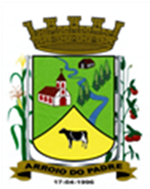 ESTADO DO RIO GRANDE DO SULMUNICÍPIO DE ARROIO DO PADREGABINETE DO PREFEITOProjeto de Lei Nº 40/2016ANEXO IANEXO II(LEI Nº 1.361/2013)	Valores a serem cobrados pela prestação de serviços pelo uso de máquinas, veículos e equipamentos da Secretaria de Agricultura, Meio Ambiente e Desenvolvimento - Arroio do Padre.	Arroio do Padre, 25 de abril de 2016.______________________Leonir Aldrighi BaschiPrefeito MunicipalValor da Retroescavadeira R$ 75,57Valor da Hora de Trator AgrícolaR$ 70,11Valor Diário para empréstimo de implementos (Valor por dia de trabalho/uso)Valor Diário para empréstimo de implementos (Valor por dia de trabalho/uso)ImplementoValor R$ DiárioDistribuidor de calcário pequenoR$ 46,45Perfurador de soloR$ 46,45ScraperR$ 46,45Enxada RotativaR$ 46,45